	ПРЕСС-РЕЛИЗ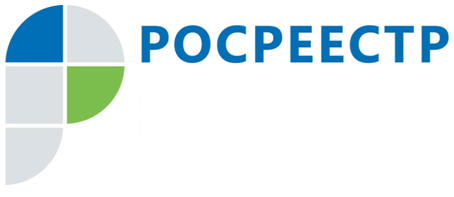 Росреестр по Московской области проведет «горячую линию» по оспариванию результатов кадастровой оценки недвижимостиУправление Росреестра по Московской области (Управление) 15 марта 2018 года проведет «горячую телефонную линию» для разъяснения порядка оспаривания результатов кадастровой оценки объектов недвижимости. Кадастровая стоимость объектов является базой для начисления налога на имущество. Если, по мнению собственника, кадастровая стоимость завышена, её можно оспорить во внесудебном порядке на заседании Комиссии по рассмотрению споров о результатах определения кадастровой стоимости, созданной при Управлении.В ходе «горячей телефонной линии» у собственников подмосковной недвижимости есть возможность получить подробные ответы на вопросы о том, как правильно подготовить заявление и пакет документов для рассмотрения на Комиссии, о подготовке коллективных обращений от имени нескольких собственников из одного населённого пункта или садоводческого товарищества и других особенностях внесудебного оспаривания кадастровой стоимости объектов.Горячая линия пройдет 15 марта 2018 года с 10:00 до 12:00.Телефон горячей линии – (499)148-9270Страница Управления Росреестра по Московской области в Facebook:https://www.facebook.com/rosreestr.50Пресс-служба Управления Росреестра по Московской области:Колесин Никита ypravleniemo@yandex.ru+7 (915) 206-52-51